PARK EAST HOMEOWNER ASSOCIATON10 NW 87th AVE. CLUBHOUSE OFFICE, MIAMI, FL. 33172PHONE: 305-551-4870   -  parkeasthoa@att.netAsphalt Seal coating NoticeDear residents,Please be advised that we are commencing the SEAL COATING project on the ASPHALT throughout the community starting on January 18, 2021 through February 02, 2021. Please reference the attached map detailing the scheduled day specific areas will be affected.  Parking access will be restricted during this time.Each affected area must dry for a period of 24 hours after sealing; no vehicles can drive over the impacted area. If you do so and stain your car, neither the Park East HOA, nor Southern Asphalt will be responsible for any damages caused to your vehicle. Furthermore, if the street needs to be redone you may be held responsible for the cost of it.This project will be completed in approximately 12 busines days and by sections; weather permitting. The Sections will be as follows: (Please see attached map)Section # 1 –        January 18,2021                  (Green)	 Cars need to be out for 24 hours Section # 2 –       January 19, 2021                  (Pink)      Cars need to be out for 24 hours	Section # 3 –       January 20, 2021                 (Orange)   Cars need to be out for 24 hours Section # 4 –        January 21, 2021                (Blue)	 Cars need to be out for 24 hours Section # 5 –       January 22, 2021                 (Yelow)      Cars need to be out for 24 hours	Section # 6–       January 25, 2021                   (Red)        Cars need to be out for 24 hours Section # 7 –        January 26, 2021                (Purple)    Cars need to be out for 24 hours Section # 8 –       January 27, 2021                 (Red ////)    Cars need to be out for 24 hours	(////////////)Section # 9 –       January 28, 2021                 (Green ///)  Cars need to be out for 24 hours  (///////////)Section # 10 –     January 29, 2021                (Yellow ///) Cars need to be out for 24 hours  (////////////)Section # 11 –      February 01, 2021            (Orange///)   Cars need to be out for 24 hours  (//////////)	(Weather permitting)ALL VEHICLES MUST BE REMOVED FROM THE DESIGNATED AREAS NO LATER THAN 8 AM ON THE DAY YOUR ZONE IS SCHEDULED FOR WORK.  IF YOUR VEHICLE IS NOT MOVED, IT WILL BE TOWED AT THE OWNER’S EXPENSE. The Park East HOA will not be held responsible if your car is towed/relocated and/or damaged. Parking will be assigned in designated overflow areas by a BLUE KNIGHTS SECURITY GUARD; failure to comply with the directions received and parking in undesignated areas may result in having your vehicle towed.   If you arrive and are unable to park, contact the security guard so that you may be assigned a place to park your car. Vehicles parked in “overflow areas” must be moved by 7am the following day to accommodate traffic flow; if not moved vehicle is subject to being towed. Please do not schedule any deliveries or installations on the day your zone is scheduled for work; NO EXCEPTIONS will be made for interrupting the seal coating.  (Only Miami Dade Fire Rescue/Police will be given access as required). Traffic flow will be affected during said time; please be patient, courteous and careful as driving areas are reduced. This is going to be a significant undertaking and we will need everyone’s cooperation to ensure as little disruption as possible.We would like to thank you in advance for your cooperation. Thanks!!!!!!!!!!!IMPORTANT REMINDER!!!!Any vehicle parked in the scheduled work area will be towed at the owner’s expense to an alternate parking area; if the SUBJECT VEHICLE does not have a parking decal or valid permit, it will be removed to the tow company’s yard in accordance to the information provided above.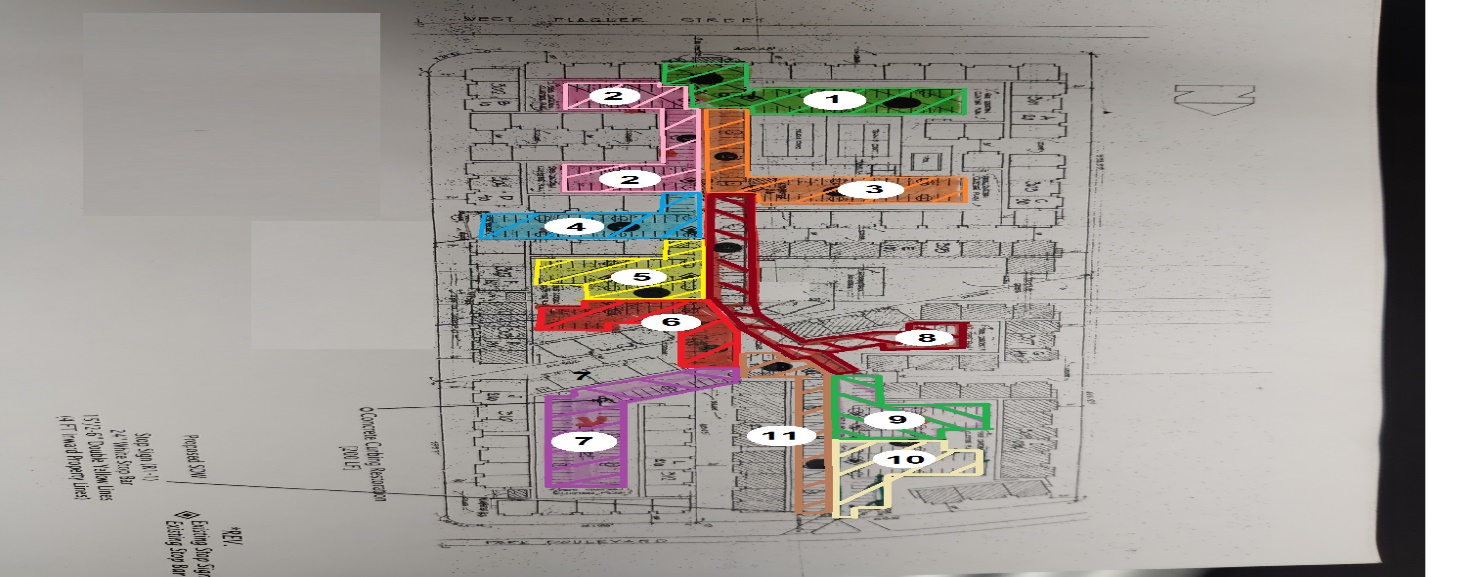 